Saturday 2nd September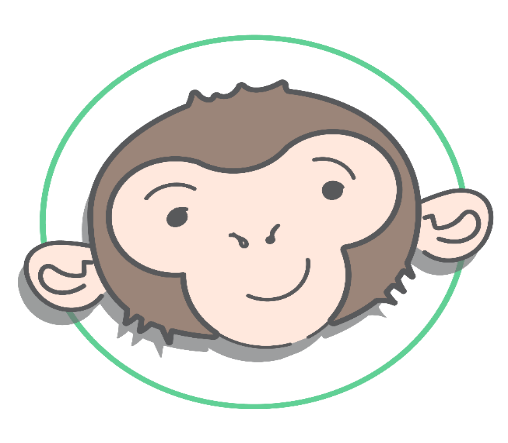 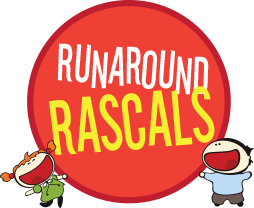 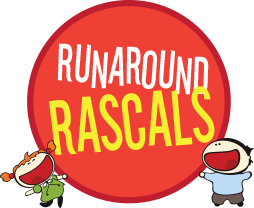 10.00am-2.00pmWaddesdon Village HallCha Char Chimps is hosting a summer day of fun, fun, fun!  This is an extended version of your usual MUSIC experience, with other surprises too including SOFTPLAY and including delicious refreshments with homemade CAKE and drinks for both adults and children! Face painting and other bits and pieces too, also a BBQ and ICECREAM!Please complete the form below and along with your payment, please use the envelope provided and return to Sue at CCC. Cash only please. Places are limited. Any questions please contact Sue on 07876701084 or sue@ccchimps.com _ _ _ _ _ _ _ _ _ _ _ _ _ _ _ _ _ _ _ _ _ _ _ _ _ _ _ _ _ _ _ _ _ _ _ _ _ _ _ _ _ _ _ _ _ _ _ _ _ _ _ _ _  _ _ _  _ _ _ _ _ 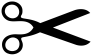 